								Prof. Dr. med. G. Nelles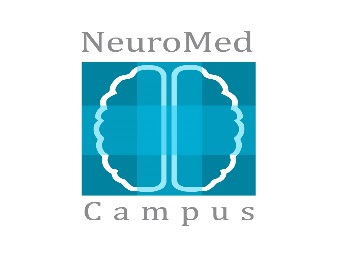 								Dr. med. B. Scharpegge								Dr. med. O. Scharwat								Univ.-Prof. Dr. med. W. F. Haupt								Werthmannstraße 1c						50935 KölnBehandlung als PrivatpatientIch erkläre, dass ich meine privatärztliche Behandlung durch Herrn Prof. Dr. med. G. Nelles, Herrn Dr. med. B. Scharpegge, Herrn Dr. med. O. Scharwat, Frau Dr. med. S. Cursiefen, Frau Dr. med. M. Henke, Frau Dr. med. S. Bor oder Univ.-Prof. Dr. med. W. F. Haupt wünsche. Die Abrechnung der Leistungen erfolgt nach der aktuell gültigen Gebührenordnung für Ärzte (GOÄ) zu den dort vorgesehenen Steigerungssätzen. Dabei kommt maximal der 2,3 fache Satz zur Anwendung. In Ausnahmefällen bei einzelnen aufwendigen Untersuchungen erfolgt die Abrechnung mit dem 3,5 fachen Satz. Ich weiß, dass ich zur Begleichung der Rechnung gegenüber den Leistungserbringern auch verpflichtet bin, wenn meine  Krankenkasse die Erstattung des Rechnungsbetrages ganz oder teilweise ablehnt.Name:  ___________________________________________________________Vorname:  _________________________________________________________Geburtsdatum: ______________________________________________________Straße, Hausnummer:________________________________________________Postleitzahl:_________________________________________________________Ort:________________________________________________________________Telefonnummer			Privat:_________________________________					Mobil:_________________________________Krankenkasse:_______________________________________________________Hausarzt/Überweiser:__________________________________________________Köln, den________________________		Unterschrift:__________________							